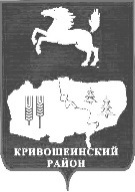 АДМИНИСТРАЦИЯ  КРИВОШЕИНСКОГО РАЙОНАПОСТАНОВЛЕНИЕ          09.11.2015г. 									                        № 377с. КривошеиноТомской областиОб утверждении Устава Муниципального казенного общеобразовательного учреждения «Никольская основная общеобразовательная школа» (в редакции постановлений Администрации Кривошеинского района от 30.03.2017 № 145, от 17.09.2018  № 470)В соответствии с Федеральным законом от 29.12.2012  №273-ФЗ «Об образовании в Российской Федерации», Федеральным законом от 06.10.2003 №131-ФЗ «Об общих принципах организации местного самоуправления в Российской Федерации», Законом Томской области от 12.08.2013 №149-ОЗ «Об образовании в Томской области», Уставом муниципального образования Кривошеинский район, на основании решения собрания трудового коллектива   (протокол №2  от 30.09.2015г.), в целях приведения в соответствие с нормами действующего законодательства, ПОСТАНОВЛЯЮ:          1. Утвердить Устав Муниципального казенного общеобразовательного учреждения «Никольская основная общеобразовательная школа» (далее - МКОУ «Никольская ООШ»)  согласно приложению.          2. Руководителю Муниципального казенного общеобразовательного учреждения «Никольская основная  общеобразовательная школа» (Черноскутова С.П.) зарегистрировать  Устав учреждения   в соответствии с действующим законодательством.          3. Считать утратившим силу постановление Администрации Кривошеинского района от 27.10.2011 №669 «Об утверждении Устава муниципального казенного общеобразовательного учреждения «Никольская ООШ».          4.   Настоящее постановление вступает в силу с даты подписания.          5.  Настоящее постановление подлежит опубликованию в Сборнике нормативных актов Администрации Кривошеинского района и размещению в сети «Интернет» на официальном сайте муниципального образования Кривошеинский район.         6.   Контроль за исполнением настоящего постановления возложить на заместителя Главы муниципального образования по вопросам ЖКХ, строительства, транспорта, связи, ГО и ЧС и социальным вопросам.Глава Кривошеинского района(Глава Администрации)                                                                                    С.А.ТайлашевКустова М.Ф. 21974   Направлено: Прокуратура, Управление образования, Управление финансов,  «Никольская  ООШ» - 3 экз.,СборникУСТАВмуниципального казенного общеобразовательного учреждения«Никольская основная общеобразовательная школа»2015г.1. Общие положения        1.1. Муниципальное казенное общеобразовательное учреждение «Никольская основная общеобразовательная школа» является социально ориентированной некоммерческой организацией, не имеющей извлечение прибыли в качестве основной цели своей деятельности.1.2. По своей организационно-правовой форме муниципальное казенное общеобразовательное учреждение «Никольская основная  общеобразовательная школа»    является муниципальным казенным  учреждением (далее – Учреждение).1.3.    Тип  Учреждения: общеобразовательное.1.4     Полное     наименование      Учреждения:            Муниципальное         казенное общеобразовательное   учреждение  «Никольская основная общеобразовательная школа».Сокращенное наименование: МКОУ  «Никольская ООШ».1.5. Местонахождение Учреждения (юридический и фактический адрес):                                       636305, Томская область, Кривошеинский район, село Никольское,  переулок Центральный, 6.1.6. Функции учредителя Учреждения от имени муниципального образования Кривошеинский район исполняет Администрация (исполнительно-распорядительный орган муниципального образования) – Администрация Кривошеинского района (далее по тексту – Учредитель). Место нахождения Учредителя: 636300, Томская область, Кривошеинский район, село Кривошеино, ул. Ленина, 26.    1.7.  В своей деятельности Учреждение  руководствуется Конституцией Российской Федерации, Федеральным законом от 29.12.2012 №273-ФЗ «Об образовании в Российской Федерации», иными законодательными актами Российской Федерации, указами и распоряжениями Президента Российской Федерации, постановлениями и распоряжениями Правительства Российской Федерации, нормативными правовыми актами органов власти Томской области и органов местного самоуправления Кривошеинского района, а также настоящим Уставом и локальными актами Учреждения.1.8. Учреждение  является юридическим лицом и от своего имени может приобретать и осуществлять имущественные и неимущественные права, нести обязанности, быть истцом и ответчиком в суде.  1.9. Учреждение имеет в оперативном управлении обособленное имущество, лицевые счета в Федеральном казначействе, в Управлении финансов Администрации Кривошеинского района Томской области, круглую печать с полным наименованием на русском языке, штамп и бланки со своим наименованием,  и другие средства индивидуализации.1.10.  Учреждение  выдает документы об образовании и (или), документы об обучении в соответствии с законодательством Российской Федерации. 1.11.  Учреждение самостоятельно в осуществлении образовательного процесса, подборе и расстановке кадров, финансовой, хозяйственной и иной деятельности в пределах, установленных действующим законодательством Российской Федерации, Томской области,  нормативными правовыми актами   органов местного самоуправления и настоящим Уставом.1.12. Учреждение выполняет муниципальное задание, которое в соответствии с предусмотренными основными видами деятельности Учреждения формируется и утверждается Учредителем.Учреждение не вправе отказаться от муниципального задания.         1.13. Учреждение не имеет филиалов и представительств.  (пункт в редакции постановления Администрации Кривошеинского района от 17.09.2018  № 470).      1.14.  В общеобразовательном учреждении обучаются дети из деревни Карнаухово. Проживание детей организовано в пришкольном интернате в соответствии с режимом работы общеобразовательного учреждения. Организация подвоза из деревни Карнаухово (обучающиеся в 1 -9 классах) осуществляется  школьным автобусом МКОУ «Никольская ООШ». Пришкольный интернат работает круглосуточно с двумя выходными днями: суббота и    воскресенье. (пункт в редакции постановления Администрации Кривошеинского района от 17.09.2018  № 470).       1.15. Учреждение  несет в установленном законодательством Российской Федерации порядке ответственность за: невыполнение функций, отнесенных к её компетенции;  реализацию не в полном объеме образовательных программ в соответствии с учебным планом и графиком учебного процесса; качество образования своих выпускников; жизнь и здоровье обучающихся, воспитанников и работников Учреждения  во время образовательного процесса; нарушение прав и свобод обучающихся, воспитанников и работников Учреждения; иные действия, предусмотренные действующим законодательством Российской Федерации. 1.16. Учреждение обеспечивает открытость и доступность информации об образовательном учреждении, установленной статьей 29 Закона РФ «Об образовании в Российской Федерации» и сведений, указанных в пункте  3.3. статьи 32 Федерального закона от 12 января 1996 года № 7 –ФЗ «О некоммерческих организациях».  	Информация и документы, указанные в части 2 статьи 29 Закона РФ «Об образовании в Российской Федерации, если они в соответствии с законодательством Российской Федерации не отнесены к сведениям, составляющим государственную и иную охраняемую законом тайну, подлежат размещению на официальном сайте образовательного учреждения в информационно-телекоммуникационной сети "Интернет" и обновлению в течение десяти рабочих дней со дня их создания, получения или внесения в них соответствующих изменений. Порядок размещения на официальном сайте образовательного учреждения в информационно-телекоммуникационной сети «Интернет» и обновления информации об Учреждении, в том числе ее содержание и форма ее предоставления, устанавливается Правительством Российской Федерации.1.17.  Информация и документы, указанные в п.1.16., если они в соответствии с законодательством Российской Федерации не отнесены к сведениям, составляющим государственную и иную охраняемую законом тайну, подлежат размещению на официальном сайте Учреждения  в информационно-телекоммуникационной сети «Интернет» и обновлению в течение десяти рабочих дней со дня их создания, получения или внесения в них соответствующих изменений. Порядок размещения на официальном сайте Учреждения  в информационно-телекоммуникационной сети «Интернет» и обновления информации об Учреждении, в том числе ее содержание и форма ее предоставления, устанавливается Правительством Российской Федерации.1.18. В Учреждении образовательная деятельность осуществляется на государственном  языке Российской Федерации.2. Предмет, цели и виды деятельности  Учреждения          2.1. Учреждение  осуществляет свою деятельность в соответствии с предметом целями деятельности путем выполнения работ, оказания услуг в сфере образования.           2.2. Предметом деятельности Учреждения  являются общественные отношения, возникающие в сфере образования в связи с реализацией права на образование, обеспечением государственных гарантий прав и свобод человека в сфере образования и создание условий для реализации права на образование.  Дошкольное образование – образовательная деятельность по образовательным программам дошкольного образования, присмотр и уход за детьми.  Общее образование – образовательная деятельность по образовательным программам начального общего, основного общего образования.  2.3. Основными целями деятельности Учреждения  являются:     1) реализация прав граждан на получение общедоступного и бесплатного начального общего, основного общего  по основным общеобразовательным программам;     2) реализация предоставления общедоступного и бесплатного дошкольного образования по основным образовательным программам;     3) создание условий для осуществления присмотра и ухода за детьми, содержание детей в дошкольном учреждении;     4)  реализация предоставления дополнительного образования детей по дополнительным общеобразовательным программам;     5) формирование духовно-нравственной личности обучающихся (воспитанников);     6) формирование общей культуры личности обучающихся на основе Федеральных государственных образовательных стандартов (далее – ФГОС), их адаптация к жизни в обществе;     7) формирование общей культуры личности воспитанников на основе Федерального государственного образовательного стандарта дошкольного образования, а также в соответствии с порядком организации и осуществления образовательной деятельности по основным общеобразовательным программам, образовательным программа дошкольного образования, их адаптация к жизни в обществе;      8) создание условий для формирования и развития творческих способностей детей, удовлетворение их индивидуальных потребностей в интеллектуальном, нравственном и физическом совершенствовании, формирование культуры  здорового образа жизни;       9) создание основы для осознанного выбора и последующего освоения профессиональных  образовательных программ;      10)   воспитание гражданственности, трудолюбия, уважения к правам и свободам человека, любви к окружающей природе, Родине, семье.  2.4. Для достижения указанных целей Учреждение в качестве вида деятельности осуществляет образовательную деятельность.3.  Виды реализуемых образовательных программ            3.1. Учреждение реализует следующие виды образовательных программ общего образования: дошкольное образование; начальное общее образование; основное общее образование. 	Исходя из запросов обучающихся и родителей (законных представителей) при наличии соответствующих условий Учреждение в рамках Федерального государственного образовательного стандарта может организовать профильное обучение обучающихся по учебным планам и  индивидуальным учебным планам. Порядок профильного обучения по учебным планам и по индивидуальным учебным планам регламентируется локальным актом Учреждения.         Дошкольное образование направлено на формирование общей культуры, развитиефизических, интеллектуальных, нравственных, эстетических и личностных качеств,формирование предпосылок учебной деятельности, сохранение и укрепление здоровья детей дошкольного возраста.         Начальное общее образование направлено на формирование личностиобучающегося, развитие его индивидуальных способностей, положительной мотивации и умений в учебной деятельности (овладение чтением, письмом, счетом, основными навыками учебной деятельности, элементами теоретического мышления, простейшими навыками самоконтроля, культурой поведения и речи, основами личной гигиены и здорового образа жизни).         Основное общее образование направлено на становление и формированиеличности обучающегося (формирование нравственных убеждений, эстетического вкуса и здорового образа жизни, высокой культуры межличностного и межэтнического общения, овладение основами наук, государственным языком Российской Федерации, навыками умственного и физического труда, развитие склонностей, интересов, способности к социальному самоопределению). (в редакции постановления Администрации Кривошеинского района от 30.03.2017 № 145)3.2. Для достижения указанных целей Учреждение  может осуществлять иные, соответствующие им виды деятельности. Внеурочная деятельность  в Учреждении  строятся в соответствии с требованиями Федеральных государственных образовательных  стандартов и регламентируются локальными актами Учреждения;Учреждение  вправе осуществлять иные виды деятельности, не являющиеся основными видами деятельности, лишь постольку, поскольку это служит достижению целей, ради которых оно создано, и соответствующие указанным целям, при условии, что такая деятельность указана в настоящем Уставе.3.3. Учреждение  вправе осуществлять образовательную деятельность за счет средств физических и (или) юридических лиц по договорам об оказании платных образовательных услуг. Платные образовательные услуги представляют собой осуществление образовательной деятельности по заданиям и за счет средств физических и (или) юридических лиц по договорам об оказании платных образовательных услуг. Доход от оказания платных образовательных услуг используется Учреждением  в соответствии с уставными целями.Платные образовательные услуги не могут быть оказаны вместо образовательной деятельности, финансовое обеспечение которой осуществляется за счет бюджетных ассигнований федерального бюджета, бюджета Томской области, местного бюджета муниципального образования Кривошеинский район.          3.4. Содержание образования и условия организации обучения и воспитания обучающихся с ограниченными возможностями здоровья определяются адаптированной образовательной программой, а для инвалидов также в соответствии с индивидуальной  программой реабилитации инвалида.         3.5. Для получения без дискриминации качественного образования лицами с ограниченными возможностями здоровья создаются:необходимые условия для коррекции нарушений развития и социальной адаптации, оказания ранней коррекционной помощи на основе специальных педагогических подходов и наиболее подходящих для этих лиц языков, методов и способов общения;условия, в максимальной степени способствующие получению образования определённого уровня и определённой направленности, а также социальному развитию этих лиц посредством организации инклюзивного образования лиц с ограниченными возможностями здоровья.         3.6. Форма получения образования и форма обучения выбирается родителями (законными представителями) несовершеннолетнего обучающегося, с учётом мнения ребёнка, а также с учётом рекомендаций психолого-медико-педагогической комиссии (при их наличии).         3.7. Обучающиеся с ограниченными возможностями здоровья принимаются на обучение по адаптированной основной общеобразовательной программе только с согласия родителей (законных представителей) и на основании рекомендаций психолого-медико-педагогической комиссии.          3.8. Исходя из категории обучающихся с ограниченными возможностями здоровья, их численность в классе не должна превышать 15 человек.         3.9. Для обучающихся, нуждающихся в длительном лечении, детей-инвалидов, которые по состоянию здоровья не могут посещать Учреждение, обучение по образовательным программам начального общего образования организуется на дому или в медицинских организациях на основании заключения медицинской организации и письменного обращения родителей (законных представителей). Порядок регламентации и оформления отношений Учреждения и родителей (законными представителями) обучающихся, нуждающихся в длительном лечении, а также детей-инвалидов в части организации обучения по общеобразовательным программам на дому или в медицинских организациях определяется приказом Департамента общего образования Томской области от 24.09.2014 № 15.          3.10. Образовательный процесс по дополнительным общеобразовательным программам для обучающихся с ограниченными возможностями здоровья, детей-инвалидов организуется с учётом особенностей их психофизического развития, индивидуальных возможностей и состояния здоровья в соответствии с заключением психолого-медико-педагогической комиссии и индивидуальной программой реабилитации ребёнка-инвалида.          3.11. Содержание дополнительного образования и условия организации обучения и воспитания обучающихся с ограниченными возможностями здоровья, детей-инвалидов определяется адаптированной образовательной программой.3.12. Лицам с ограниченными возможностями здоровья (с различными формами умственной отсталости), не имеющим основного общего и обучавшимся по адаптированным основным общеобразовательным программам, выдаётся свидетельство об обучении по образцу и в порядке, которые устанавливаются федеральным органом исполнительной власти, осуществляющим функции по выработке государственной власти, осуществляющим функции по выработке государственной политики и нормативно-правовому регулированию в сфере образования. (в редакции постановления Администрации Кривошеинского района от 30.03.2017 № 145)4.  Учредитель Учреждения4.1. Компетенция Учредителя по управлению Учреждением определяются действующим законодательством, настоящим Уставом.4.2.  Учредитель:    1) утверждает Устав Учреждения, а также вносимые в него изменения;2) выполняет функции и полномочия Учредителя Учреждения при его создании, реорганизации, изменении типа и ликвидации, утверждает передаточный акт или разделительный баланс, промежуточный и окончательный ликвидационный баланс, назначает ликвидационную комиссию;3) назначает директора Учреждения и прекращает его полномочия, а также заключает, изменяет и расторгает трудовой договор с ним;4)  формирует и утверждает   сметы  для Учреждения в соответствии с основными видами деятельности, предусмотренными настоящим Уставом;  5) получает ежегодный отчет от Учреждения о поступлении и расходовании финансовых и материальных средств, о результатах образовательной деятельности;  6) ведет  учет детей, имеющих право на получение общего образования каждого уровня;  7) разрешает прием детей в образовательное учреждение на обучение по образовательным программам начального общего образования в более раннем или более позднем возрасте;  8)    согласовывает программы развития Учреждения;  9)  устанавливает годовой премиальный фонд директору Учреждения, с учетом начисления страховых взносов в государственные внебюджетные фонды;  10) формирует и утверждает муниципальное задание на оказание муниципальных услуг (выполнение работ) в соответствии с основными видами деятельности и контроль за их исполнением;  11)   осуществляет финансовое обеспечение выполнения муниципального задания Учреждением;  12)  устанавливает порядок определения платы для физических и юридических лиц за услуги (работы), относящиеся к основным видам деятельности Учреждения, оказываемых им   сверх установленного муниципального задания;          13) согласовывает с учетом требований, распоряжение недвижимым имуществом Учреждения, в том числе передачи его в аренду;        14)  осуществляет контроль за деятельностью Учреждения в порядке, установленном действующим  законодательством Российской Федерации  в сфере образования;15) осуществляет иные функции и полномочия Учредителя, установленные действующим законодательством Российской Федерации.4.2. Решения по вопросам, связанным с распоряжением муниципальным имуществом, закрепленным за Учреждением, принимаются Учредителем.   5. Структура  и компетенция  органов управления Учреждением         5.1.   Управление Учреждением осуществляется в соответствии с законодательством Российской Федерации на основе сочетания принципов единоначалия и коллегиальности.              5.1.1. Единоличным исполнительным органом Учреждения является Директор Учреждения, назначаемый на должность Учредителем.  Директор Учреждения подотчетен Учредителю и осуществляет свою деятельность в соответствии с действующим законодательством, настоящим Уставом, распоряжениями и приказами Учредителя, заключенным с ним трудовым договором.Директору Учреждения не разрешается совмещение его должности с другими руководящими  должностями (кроме научного и  научно-методического руководства) внутри или вне Учреждения. Должностные обязанности директора Учреждения не могут исполняться по совместительству.         5.1.2. К компетенции Директора Учреждения относятся вопросы осуществления текущего руководства деятельностью Учреждения (за исключением вопросов, отнесенных федеральными законами или уставом Учреждения к компетенции Учредителя, и иных органов Учреждения), в том числе: организации осуществления в соответствии с требованиями нормативных правовых актов образовательной и иной деятельности Учреждения; организации обеспечения прав участников образовательного процесса в Учреждении; организации разработки и принятия локальных нормативных актов, индивидуальных распорядительных актов; организации и контроля работы административно-управленческого аппарата Учреждения. директор Учреждения в порядке, установленном действующим законодательством Российской Федерации: а) без доверенности действует от имени Учреждения, в том числе представляет его интересы и совершает сделки от его имени; б) утверждает штатное расписание Учреждения;в) утверждает регламентирующие деятельность Учреждения внутренние документы; г) издает приказы и дает указания, обязательные для исполнения всеми работниками Учреждения;д) планирует и организует образовательный процесс, осуществляет контроль за его ходом и результатами;е) принимает на работу в Учреждение, осуществляет перевод и увольнение работников в соответствии с трудовым законодательством, распределяет обязанности между работниками Учреждения, утверждает должностные инструкции, распределяет учебную нагрузку;ж)  устанавливает заработную плату работников в зависимости от квалификации работника, сложности, интенсивности, количества, качества и условий выполняемой работы, а также компенсационные выплаты (доплаты и надбавки компенсационного характера) и стимулирующие выплаты (доплаты и надбавки стимулирующего характера, премии и иные поощрительные выплаты) в пределах бюджетных ассигнований, направляемых на оплату труда; з) зачисляет, переводит и отчисляет обучающихся;и) утверждает локальные нормативные акты Учреждения;к) обеспечивает государственную регистрацию Учреждения, лицензирование образовательной деятельности, государственную аккредитацию учреждения;л) организует и совершенствует методическое обеспечение образовательного процесса;м) руководит деятельностью Педагогического совета Учреждения;н) осуществляет иные функции, предусмотренные для руководителя Учреждения действующим законодательством Российской Федерации, субъекта Российской Федерации, муниципальными правовыми актами, договором с Учредителем, настоящим Уставом, локальными актами Учреждения, трудовым договором, должностной инструкцией Директора. Директор Учреждения обязан:обеспечивать выполнение муниципального задания в полном объеме;обеспечивать своевременную выплату заработной платы работникам Учреждения, а также принимать меры по повышению размера заработной платы работникам Учреждения, обеспечивать работникам Учреждения безопасные условия труда и нести ответственность в установленном порядке за ущерб, причиненный их здоровью и трудоспособности;обеспечивать составление, утверждение и выполнение плана финансово-хозяйственной деятельности Учреждения;обеспечивать составление и утверждение отчета о результатах деятельности Учреждения и об использовании закрепленного за ним на праве оперативного управления имущества;обеспечивать сохранность, рациональное и эффективное использование имущества, закрепленного на праве оперативного управления за Учреждением;выполнять иные обязанности, установленные федеральными законами, нормативными правовыми актами, Уставом Учреждения, а также решениями Учредителя.           5.1.4. Директор Учреждения несет ответственность за руководство образовательной, научной, воспитательной работой и организационно-хозяйственной деятельностью Учреждения в установленном законодательством Российской Федерации порядке. (в редакции постановления Администрации Кривошеинского района от 30.03.2017 № 145)         5.2. В Учреждении формируются коллегиальные органы управления, к которым относятся: 1)   общее собрание работников;  2)   педагогический совет;         3)   ученический совет. Высшим органом самоуправления является Общее Собрание работников.         5.2.1.  Общее Собрание работников:Общее Собрание  работников собирается по мере надобности, но не реже  2-х   раз в год. Общее Собрание работников избирает из своего состава председателя, который руководит работой Общего Собрания работников, проводит его заседания и подписывает решения.  Внеочередные заседания Общего Собрания работников проводятся по требованию одной трети его состава, Педагогического совета, директора.  Решение Общего Собрания работников считается правомочным, если на его заседании присутствовали не менее 2/3 состава, для которых Учреждение является основным местом работы, включая директора. Процедура голосования определяется Общим Собранием работников. Решения Общего Собрания работников принимаются большинством голосов присутствующих и оформляются протоколами.К исключительной компетенции Общего Собрания работников относятся:1) Исключен; (в редакции постановления Администрации Кривошеинского района от 30.03.2017 № 145)     2)  утверждение коллективного договора;     3)  утверждение правил внутреннего распорядка по представлению директора;     4)  заслушивание ежегодного отчета о выполнении коллективного трудового договора;     5) определение численности и срока полномочий комиссии по трудовым спорам Учреждения, избрание её полномочных представителей в разрешении коллективного трудового спора;     6) принятие решения об объявлении забастовки и выборы органа, возглавляющего забастовку.           5.2.2. Педагогический совет Учреждения создаётся в целях управления образовательного процесса, развития содержания образования, реализации образовательных программ, повышения качества обучения и воспитания обучающихся, совершенствования методической работы, а также содействия повышению квалификации педагогических работников.       Педагогический совет разрабатывает стратегию организации учебно-воспитательного процесса и определяет основные направления его развития.      Педагогический совет действует на основании Положения о педагогическом совете Учреждения.       Членами педагогического совета являются все педагогические работники Учреждения, включая совместителей.  Председателем педагогического совета является директор Учреждения. Он назначает своим приказом секретаря педагогического совета сроком на один год.      Педагогический совет собирается не реже четырёх раз в год. Ход педагогических советов и решения оформляются протоколами. Протоколы ведутся секретарём педагогического совета и хранятся в Учреждении постоянно. Компетенция Педагогического совета:рассматривает вопросы текущей успеваемости, промежуточной и государственной (итоговой) аттестации обучающихся;решает вопрос о допуске обучающихся к государственной (итоговой) аттестации, о переводе обучающихся в следующий класс или об оставлении их на повторный год обучения;решает вопросы, связанные с выдачей документов об обучении и образовании установленных образцов;решает вопрос о применении отчисления несовершеннолетних обучающихся, достигших возраста пятнадцати лет, за неоднократное совершение дисциплинарных проступков (за неисполнение или нарушение настоящего Устава, Правил внутреннего распорядка)вносит предложения в части выбора учебников из утверждённых федеральных перечней учебников, рекомендованных (допущенных) к использованию в образовательном процессе;рассматривает состояние и итоги методической работы в Учреждении;рассматривает вопросы по реализации федеральных государственных образовательных стандартов;вносит предложения о поощрении и награждении педагогических работников Учреждения;рассматривает вопросы состояния здоровья и воспитания обучающихся;обсуждает и принимает проекты основных образовательных программ начального общего образования, основного общего образования, адаптированных основных общеобразовательных программ, обучающихся с ограниченными возможностями здоровья и обучающихся с умственной отсталостью (интеллектуальными нарушениями);обсуждает и принимает внесения изменений в действующие разделы основных образовательных программ начального общего образования, основного общего образования, адаптированных основных общеобразовательных программ, обучающихся с ограниченными возможностями здоровья и обучающихся с умственной отсталостью (интеллектуальными нарушениями. (в редакции постановления Администрации Кривошеинского района от 30.03.2017 № 145)Педагогический совет ответственен за:выполнение плана    работы    Учреждения,  соответствие  принятых  решенийзаконодательству Российской Федерации об образовании, о защите прав детства;          2) принятие конкретных решений по каждому рассматриваемому вопросу с указанием ответственных лиц и сроков исполнения.В необходимых случаях на заседания Педагогического совета могут приглашаться представители общественных организаций, учреждений, взаимодействующих с данным Учреждением по вопросам образования, родители (законные представители) обучающихся, представители учреждений, участвующих в финансировании данного Учреждения. Лица, приглашенные на заседание Педагогического совета, пользуются правом совещательного голоса.Решения педагогического совета   реализуются в приказах директора   Учреждения.         5.2.3. Ученический совет Учреждения – является совещательным ученическим органом управления учреждением. 	Ученический совет состоит из 4 – 6 учащихся и Председателя, который выбирается в соответствии с Положением о выборе Председателя школьного Ученического совета. Члены Ученического совета выбираются из числа учащихся 7-9  классов путём открытого голосования. 	Руководит Ученическим советом учащихся избираемый на учебный год Председатель. Решения Ученического совета учащихся оформляются протоколами, принимаются простым большинством голосов. Заседания Ученического совета могут созываться также по требованию не менее половины членов Ученического совета. Заседания Ученического совета считается правомочным, если на нем присутствуют не менее 2/3 состава. Ученический совет учащихся собирается не реже 1 раза в месяц.  	  Полномочия Ученического совета обучающихся:     1)  вносить предложения администрации школы по вопросу совершенствования учебно-воспитательного процесса;      2)  участвовать в планировании и организации внеклассной и внешкольной работы учащихся;      3)  представлять на планерках с участием директора  ученические инициативы для внесения в план работы Учреждения;      4)    устанавливать шефство старшеклассников над учащимися 1- 4 классов;      5) обсуждать поведение или отдельные поступки обучающихся школы при совершении ими нарушения Устава Учреждения и (или) правил поведения для обучающихся;     6) участвовать в организации дежурства во время проведения общешкольных мероприятий;     7)   избирать членов в Управляющий Совет.Решения Ученического совета доводятся до остальных обучающихся на классных часах. Решения, принятые в соответствии с действующим законодательством Российской Федерации являются обязательными для всех обучающихся учреждения. Остальные полномочия органов управления Учреждения регламентируется отдельными локальными актами Учреждения.         5.2.4. В качестве общественных организаций в Учреждении действуют классные родительские комитеты. Они содействуют объединению усилий семьи и школы в деле обучения и воспитания детей, оказывают помощь в определении и защите социально не защищенных учащихся.         Родительские комитеты в классах избираются на классных родительских собраниях в количестве, соответствующем решению собрания. Избранные члены классного родительского  комитета  избирают председателя и секретаря.          Родительские комитеты имеют право обсуждения вопросов школьной жизни и принятия решений в форме предложений. Родительские комитеты ведут протоколы своих заседаний, которые хранятся в Учреждении.         5.2.5. Коллегиальные органы управления Учреждения, указанные в пунктах 5.2.1.,5.2.2.,5.2.3. не вправе самостоятельно выступать от имени Учреждения. (в редакции постановления Администрации Кривошеинского района от 30.03.2017 № 145)6. Имущество и финансовое обеспечение Учреждения6.1. Имущество Учреждения является  муниципальной  собственностью  Администрации Кривошеинского района  и закрепляется за Учреждением  на праве оперативного управления в установленном порядке.6.2. Учреждение в отношении закрепленного за ней имущества осуществляет в пределах, установленных законом, в соответствии с целями своей деятельности, а также назначением этого имущества права владения, пользования и распоряжения им.6.3. Учреждение  без согласования с Учредителем  не вправе отчуждать или иным способом распоряжаться закрепленным за ней имуществом.6.4.  Имущество и средства Учреждения отражаются в балансе и используются в соответствии с законодательством Российской Федерации.6.5.   Собственник имущества вправе изъять неиспользуемое или используемое не по назначению имущество, закрепленное им за Учреждением либо приобретенное Учреждением за счет средств, выделенных ей собственником на приобретение этого имущества. Имуществом, изъятым у Учреждения, собственник этого имущества вправе распорядиться по своему усмотрению.6.6.  Контроль за использованием по назначению и сохранностью муниципального имущества, закрепленного за Учреждением на праве оперативного управления, осуществляет  Учредитель.6.7. Земельные участки предоставляются Учреждению на праве постоянного (бессрочного) пользования.6.8.   Источниками формирования имущества Учреждения являются:1) имущество, закрепленное за Учреждением на праве оперативного управления;2) бюджетные средства;3) средства спонсоров и добровольные пожертвования граждан;4) иные источники, не запрещенные действующим законодательством Российской Федерации.6.9. Расходование денежных средств производится Учреждением в порядке, установленном бюджетным законодательством Российской Федерации и иными нормативными правовыми актами, регулирующими бюджетные правоотношения.6.10. Учреждение отвечает по своим обязательствам находящимися в его распоряжении денежными средствами. При недостаточности указанных денежных средств субсидиарную ответственность по обязательствам Учреждения несет собственник  имущества.6.11. Учреждение вправе осуществлять за счет средств физических и (или) юридических лиц платные образовательные услуги. Доходы, полученные от оказания платных услуг, поступают в местный бюджет муниципального образования Кривошеинский район и используются на нужды Учреждения.Платные образовательные услуги не могут быть оказаны вместо образовательной деятельности, финансовое обеспечение которой осуществляется за счет бюджетных ассигнований.6.12. Учреждение  вправе вести приносящую доход деятельность постольку, поскольку это служит достижению целей, ради которых оно создано, и соответствует указанным целям.К приносящей доход деятельности Учреждения относится:         1) создание различных кружков,  по обучению и приобщению детей к знаниям культуры, живописи, графики, народных промыслов и всему тому, что направлено на всестороннее развитие гармоничной личности и не может быть дано в рамках федеральных государственных образовательных стандартов;        2)   создание различных кружков, секций, групп по укреплению здоровья.7. Порядок принятия локальных нормативных актов7.1. Учреждение принимает локальные нормативные акты, содержащие нормы, регулирующие образовательные отношения, в пределах своей компетенции в соответствии с законодательством Российской Федерации в порядке, установленном настоящим уставом.7.2.  Учреждение принимает локальные нормативные акты по основным вопросам организации и осуществления образовательной деятельности.7.3. Учреждение принимает следующие виды локальных нормативных актов: приказы нормативного характера, положения, правила, инструкции, регламенты и т.п.Указанный перечень видов локальных нормативных актов не является исчерпывающим, в зависимости от конкретных условий деятельности Учреждения им могут приниматься иные локальные нормативные акты.7.4. Решение о разработке и принятии локальных нормативных актов принимает Директор. Проект локального нормативного акта до его утверждения Директором направляется для принятия коллегиальными органами управления в соответствии с их компетенцией, предусмотренной настоящим Уставом.7.5.  Локальные нормативные акты утверждаются приказом Директора и вступают в силу с даты, указанной в приказе. 7.6.  Нормы локальных нормативных актов, ухудшающие положение обучающихся или работников Учреждения по сравнению с установленным законодательством об образовании, трудовым законодательством положением либо принятые с нарушением установленного порядка, не применяются и подлежат отмене Учреждением.7.7. После утверждения локальный нормативный акт подлежит размещению на официальном сайте Учреждения.8.  Реорганизация и ликвидация Учреждения       8.1.  Решение о реорганизации  и ликвидации Учреждения принимается Учредителем на основании положительного экспертного заключения комиссии по оценке последствий такого решения.  Решение оформляется постановлением Администрации Кривошеинского района. Реорганизация и ликвидация осуществляется в порядке, предусмотренном Гражданским кодексом Российской Федерации, с учетом особенностей, предусмотренных  Федеральным законом «Об образовании в Российской Федерации».       8.2.  Ликвидация может осуществляться по решению суда в случае осуществления деятельности без надлежащей лицензии, либо деятельности, запрещенной законом, либо деятельности, не соответствующей его уставным целям.     8.3. При ликвидации и реорганизации Учреждения, увольняемым работникам гарантируется соблюдение их прав и интересов в соответствии с законодательством Российской Федерации.      8.4.  Учреждение считается прекратившим свою деятельность после внесения записи об этом в единый государственный реестр юридических лиц.        8.5.   Требования кредиторов ликвидируемого Учреждения удовлетворяются за счет имущества, на которое в соответствии с законом может быть обращено взыскание.      8.6. Имущество Учреждения, оставшееся после удовлетворения требований кредиторов, а также имущество, на которое в соответствии с федеральными законами не может быть обращено взыскание по обязательствам Учреждения, передается ликвидационной комиссией Учредителю. (в редакции постановления Администрации Кривошеинского района от 30.03.2017 № 145)9. Порядок внесения изменений в Устав Учреждения 	   9.1.  Устав и изменения, вносимые в Устав, принимаются Общим собранием Учреждения, утверждаются Учредителем и регистрируются в установленном порядке.        9.2.    Учреждение создает условия для ознакомления всех работников, обучающихся, родителей (законных представителей) обучающихся и заинтересованных лиц с настоящим уставом.        9.3.   Изменения в Устав Учреждения (Устав в новой редакции) вступают в силу с даты их государственной регистрации.        9.4. Предыдущая редакция Устава учреждения утрачивает силу с даты государственной регистрации настоящего Устава. 10. Установление прав, обязанностей и ответственности работников, осуществляющих вспомогательные функции.10.1. В штатном расписании Учреждения предусматриваются должности административно-хозяйственных, производственных, учебно-вспомогательных и иных работников, осуществляющих вспомогательные функции, выполнение которых позволяет обеспечить достижение целей деятельности Учреждения.10.2. Право на занятие должностей, указанных в пункте 10.1., имеют лица, отвечающие квалификационным требованиям, указанным в квалификационных справочниках, и (или) профессиональным стандартам.10.3. Права, обязанности и ответственность работников Учреждения, занимающих должности, указанные в пункте 10.1., устанавливаются настоящим Уставом, правилами внутреннего трудового распорядка, должностными инструкциями, трудовыми договорами и иными локальными нормативными актами Учреждения в соответствии с законодательством Российской Федерации.10.4. Работники Учреждения, занимающие должности, указанные в пункте 10.1., имеют право на:1) защиту профессиональной чести и достоинства;2) участие в управлении Учреждением в порядке, определенном Уставом Учреждения;3) рабочее место, соответствующее требованиям охраны труда;4) своевременную и в полном объеме выплату заработной платы в соответствии со своей квалификацией, сложностью труда, количеством и качеством выполненной работы;5) предоставление льгот и гарантий, предусмотренных Трудовым кодексом Российской Федерации и другими законодательными актами и локальными нормативными актами;6) отказ от выполнения работы в случае возникновения опасности для жизни и здоровья вследствие нарушений требований охраны труда;7) представление на рассмотрение директору Учреждения предложения по улучшению деятельности Учреждения;8) ознакомление с жалобами и другими документами, содержащими оценку его работы;9) конфиденциальность дисциплинарного (служебного) расследования, за исключением случаев, предусмотренных законодательством Российской Федерации;10) создание по своему выбору общественных организаций (профсоюзов) и вступление в них на единственных условиях подчинения уставам этих организаций;11) участие в забастовках;12) требовать от администрации Учреждения строгого соблюдения норм и правил охраны труда.10.5. Работники Учреждения, занимающие должности, указанные в пункте 10.1., обязаны:1) стремиться к достижению максимально высокого уровня всей своей профессиональной работы;2) проявлять готовность к участию в мероприятиях с обучающимися и взрослыми, выходящих за рамки плана Учреждения;3) уважать личность обучающихся, их права на выражение мнений и убеждений, поддерживать дисциплину на основе уважения их человеческого достоинства методами, исключающими физическое и психическое насилие по отношению к обучающимся;4) проходить периодические бесплатные медицинские обследования;5) принимать меры предосторожности для предупреждения несчастных случаев с обучающимися, работниками и другими гражданами, посетившими Учреждение;6) соблюдать права и свободы участников образовательного процесса.10.6. Работники Учреждения, занимающие должности, указанные в пункте 10.1., несут дисциплинарную, административную и уголовную ответственность за нарушение норм трудового распорядка, профессионального поведения. За совершение дисциплинарного проступка, т.е. неисполнение или ненадлежащее исполнение трудовых обязанностей по вине работника на него могут быть возложены следующие дисциплинарные взыскания: замечание, выговор, увольнение по соответствующим основаниям. (в редакции постановления Администрации Кривошеинского района от 30.03.2017 № 145).